.TRIPLE STEPS (3X), JAZZ TURN (½ TO RIGHT)TRIPLE STEPS (3X), JAZZ TURN (½ TO LEFT)JAZZ BOX, JAZZ BOX WITH ¼ RIGHT TURNTOUCH, TOUCH, SAILOR STEP (2X)REPEATMr. Santa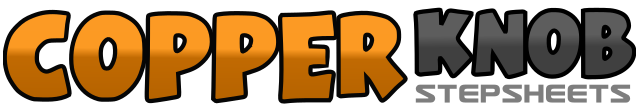 .......Count:32Wall:4Level:Beginner polka.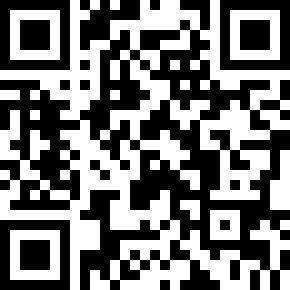 Choreographer:John Whipple (USA)John Whipple (USA)John Whipple (USA)John Whipple (USA)John Whipple (USA).Music:Mr. Santa - Suzy BoggussMr. Santa - Suzy BoggussMr. Santa - Suzy BoggussMr. Santa - Suzy BoggussMr. Santa - Suzy Bogguss........1&2Step forward right, together left, step forward right3&4Step forward left, together right, step forward left5&6Step forward right, together left, step forward right7-8Step forward on left, pivot ½ to right (weight on right)1&2Step forward left, together right, step forward left3&4Step forward right, together left, step forward right5&6Step forward left, together right, step forward left7-8Step forward on right, pivot ½ to left (weight on left)1-4Cross right over left, step back on left, step side with right, together with left5-8Cross right over left, step back on left, turn ¼ to right step forward with right, step together with left1-4Touch right foot forward, touch to side, step behind with right, left to side, side with right5-8Touch left foot forward, touch to side, step behind with left, right to side, side with left